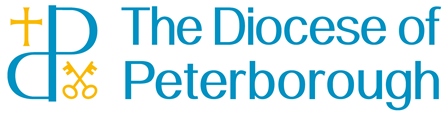 APPLICATION FORM(Please note that CVs will not be accepted.)SECTION APERSONAL DETAILSAPPLICATION FORMSECTION BAPPLICATION FORMSECTION CPRESENT POST DETAILSPREVIOUS EMPLOYMENTPlease list your most recent position first and continue on a separate sheet where necessary.EDUCATIONIf you need to give more information about any of the above, please continue on a separate sheet.APPLICATION FORMSECTION DPlease complete the following section, using additional sheet(s) if necessary, or provide a separate letter of application addressing the question below (1.)additional sheetSAFEGUARDING CHILDREN & YOUNG PEOPLECRIMINAL CONVICTIONSIf yes, please attach details including the offence and date.REFEREESPlease return your completed application by email to: education@peterborough-diocese.org.ukor by post to: Education Team, Peterborough Diocese, Bouverie Court, 6 The Lakes, Bedford, Northampton, NN4 7YDIf returning this application electronically you are confirming that the information is true and accurate to the best of your knowledge.  If you are shortlisted for this post you will be required to sign your application form prior to interview.For Office Use Only:For Office Use Only:Application Number:Post Applied For:Location:Monksmoor Park CE Primary SchoolHow did you hear about this vacancy?TitleSurnameFirst Name(s)Known As (preferred first name)Address (Inc. Postcode)Home Telephone No:Work Telephone No:Mobile Telephone No:E-Mail AddressNational Insurance NumberAre you eligible to work in the UK?YES                                NO   Do you have a UK driving licence?YES                                NO   Do you have access to a car?YES                                NO   Please state what documentation you can provide to demonstrate this e.g. British Passport, EEA ID card, passport or travel document showing an authorisation to reside and work in the UK.Please state what documentation you can provide to demonstrate this e.g. British Passport, EEA ID card, passport or travel document showing an authorisation to reside and work in the UK.Note: Should you be short listed, you will be asked to bring this documentation with you to the interview.  A full list of eligible documents will be sent to you.  Any offer of employment will be subject to successful verification of your right to work in the UK.Note: Should you be short listed, you will be asked to bring this documentation with you to the interview.  A full list of eligible documents will be sent to you.  Any offer of employment will be subject to successful verification of your right to work in the UK.Data Protection StatementThe information that you provide on this form and that obtained from other relevant sources will be used to process your application for employment.  The personal information that you give us will also be used in a confidential manner to help us monitor our recruitment process.If you succeed in your application and take up employment with us, the information will be used in the administration of your employment with us.  We may also use the information if there is a complaint or legal challenge relevant to this recruitment process.We may check the information collected, with third parties or with any other information held by us.  We may also use or pass to third parties, information to prevent or detect crime, to protect public funds, or in other ways as permitted by law.By signing this application form we will be assuming that you agree to the processing of sensitive personal data (as described above), in accordance with our registration with the Information Commissioner’s Office.Data Protection StatementThe information that you provide on this form and that obtained from other relevant sources will be used to process your application for employment.  The personal information that you give us will also be used in a confidential manner to help us monitor our recruitment process.If you succeed in your application and take up employment with us, the information will be used in the administration of your employment with us.  We may also use the information if there is a complaint or legal challenge relevant to this recruitment process.We may check the information collected, with third parties or with any other information held by us.  We may also use or pass to third parties, information to prevent or detect crime, to protect public funds, or in other ways as permitted by law.By signing this application form we will be assuming that you agree to the processing of sensitive personal data (as described above), in accordance with our registration with the Information Commissioner’s Office.Data Protection StatementThe information that you provide on this form and that obtained from other relevant sources will be used to process your application for employment.  The personal information that you give us will also be used in a confidential manner to help us monitor our recruitment process.If you succeed in your application and take up employment with us, the information will be used in the administration of your employment with us.  We may also use the information if there is a complaint or legal challenge relevant to this recruitment process.We may check the information collected, with third parties or with any other information held by us.  We may also use or pass to third parties, information to prevent or detect crime, to protect public funds, or in other ways as permitted by law.By signing this application form we will be assuming that you agree to the processing of sensitive personal data (as described above), in accordance with our registration with the Information Commissioner’s Office.Data Protection StatementThe information that you provide on this form and that obtained from other relevant sources will be used to process your application for employment.  The personal information that you give us will also be used in a confidential manner to help us monitor our recruitment process.If you succeed in your application and take up employment with us, the information will be used in the administration of your employment with us.  We may also use the information if there is a complaint or legal challenge relevant to this recruitment process.We may check the information collected, with third parties or with any other information held by us.  We may also use or pass to third parties, information to prevent or detect crime, to protect public funds, or in other ways as permitted by law.By signing this application form we will be assuming that you agree to the processing of sensitive personal data (as described above), in accordance with our registration with the Information Commissioner’s Office.DECLARATIONI acknowledge that the Diocese of Peterborough is committed to safeguarding and promoting the welfare of children and young people and to this end hereby that I am not on List 99, disqualified from work with children, or subject to sanctions imposed by a regulatory body such as The Teaching Agency, and have no convictions, cautions or bind-overs (or have attached details of my record in a sealed envelope marked confidential).I consent to a criminal records check if appointed to the position for which I have applied.  I am aware that details of pending prosecutions, previous convictions, cautions, or bindovers against me will be disclosed along with any other relevant information which may be known to the police, and Lists held in accordance with the Safeguarding Vulnerable Groups Act 2006.I agree to inform the Peterborough Diocese Board of Education if I am convicted of an offence after I take up my post.  I understand that failure to do so may lead to the immediate suspension of my work with children and/or the termination of my employment.I agree to inform the Peterborough Diocese Board of Education if I become the subject of a police and/or a social services/(Children’s Social care or Adult Social Services)/social work department investigation.  I understand that failure to do so may lead to the immediate suspension of my work with children and/or the termination of my employment.I declare to the best of my knowledge and belief, all particulars I have given in all parts of this application form are complete and true and can be treated as part of any subsequent contract of employment.  I understand that any false declaration or misleading statement or a significant omission may disqualify me from employment and render me liable to dismissal.  I understand that any job offer is subject to references, checks on relevant qualifications, employment eligibility and criminal convictions, and a medical report, all of which must be deemed by the Peterborough Diocese Board of Education as satisfactory.I also declare that I will not contact any member of the Peterborough Diocese Board of Education or any governor of the school at which I am seeking employment to further this application (and I understand that to do so would disqualify me from further consideration) – unless the advertisement invites me to contact a named individual to seek further details.DECLARATIONI acknowledge that the Diocese of Peterborough is committed to safeguarding and promoting the welfare of children and young people and to this end hereby that I am not on List 99, disqualified from work with children, or subject to sanctions imposed by a regulatory body such as The Teaching Agency, and have no convictions, cautions or bind-overs (or have attached details of my record in a sealed envelope marked confidential).I consent to a criminal records check if appointed to the position for which I have applied.  I am aware that details of pending prosecutions, previous convictions, cautions, or bindovers against me will be disclosed along with any other relevant information which may be known to the police, and Lists held in accordance with the Safeguarding Vulnerable Groups Act 2006.I agree to inform the Peterborough Diocese Board of Education if I am convicted of an offence after I take up my post.  I understand that failure to do so may lead to the immediate suspension of my work with children and/or the termination of my employment.I agree to inform the Peterborough Diocese Board of Education if I become the subject of a police and/or a social services/(Children’s Social care or Adult Social Services)/social work department investigation.  I understand that failure to do so may lead to the immediate suspension of my work with children and/or the termination of my employment.I declare to the best of my knowledge and belief, all particulars I have given in all parts of this application form are complete and true and can be treated as part of any subsequent contract of employment.  I understand that any false declaration or misleading statement or a significant omission may disqualify me from employment and render me liable to dismissal.  I understand that any job offer is subject to references, checks on relevant qualifications, employment eligibility and criminal convictions, and a medical report, all of which must be deemed by the Peterborough Diocese Board of Education as satisfactory.I also declare that I will not contact any member of the Peterborough Diocese Board of Education or any governor of the school at which I am seeking employment to further this application (and I understand that to do so would disqualify me from further consideration) – unless the advertisement invites me to contact a named individual to seek further details.DECLARATIONI acknowledge that the Diocese of Peterborough is committed to safeguarding and promoting the welfare of children and young people and to this end hereby that I am not on List 99, disqualified from work with children, or subject to sanctions imposed by a regulatory body such as The Teaching Agency, and have no convictions, cautions or bind-overs (or have attached details of my record in a sealed envelope marked confidential).I consent to a criminal records check if appointed to the position for which I have applied.  I am aware that details of pending prosecutions, previous convictions, cautions, or bindovers against me will be disclosed along with any other relevant information which may be known to the police, and Lists held in accordance with the Safeguarding Vulnerable Groups Act 2006.I agree to inform the Peterborough Diocese Board of Education if I am convicted of an offence after I take up my post.  I understand that failure to do so may lead to the immediate suspension of my work with children and/or the termination of my employment.I agree to inform the Peterborough Diocese Board of Education if I become the subject of a police and/or a social services/(Children’s Social care or Adult Social Services)/social work department investigation.  I understand that failure to do so may lead to the immediate suspension of my work with children and/or the termination of my employment.I declare to the best of my knowledge and belief, all particulars I have given in all parts of this application form are complete and true and can be treated as part of any subsequent contract of employment.  I understand that any false declaration or misleading statement or a significant omission may disqualify me from employment and render me liable to dismissal.  I understand that any job offer is subject to references, checks on relevant qualifications, employment eligibility and criminal convictions, and a medical report, all of which must be deemed by the Peterborough Diocese Board of Education as satisfactory.I also declare that I will not contact any member of the Peterborough Diocese Board of Education or any governor of the school at which I am seeking employment to further this application (and I understand that to do so would disqualify me from further consideration) – unless the advertisement invites me to contact a named individual to seek further details.DECLARATIONI acknowledge that the Diocese of Peterborough is committed to safeguarding and promoting the welfare of children and young people and to this end hereby that I am not on List 99, disqualified from work with children, or subject to sanctions imposed by a regulatory body such as The Teaching Agency, and have no convictions, cautions or bind-overs (or have attached details of my record in a sealed envelope marked confidential).I consent to a criminal records check if appointed to the position for which I have applied.  I am aware that details of pending prosecutions, previous convictions, cautions, or bindovers against me will be disclosed along with any other relevant information which may be known to the police, and Lists held in accordance with the Safeguarding Vulnerable Groups Act 2006.I agree to inform the Peterborough Diocese Board of Education if I am convicted of an offence after I take up my post.  I understand that failure to do so may lead to the immediate suspension of my work with children and/or the termination of my employment.I agree to inform the Peterborough Diocese Board of Education if I become the subject of a police and/or a social services/(Children’s Social care or Adult Social Services)/social work department investigation.  I understand that failure to do so may lead to the immediate suspension of my work with children and/or the termination of my employment.I declare to the best of my knowledge and belief, all particulars I have given in all parts of this application form are complete and true and can be treated as part of any subsequent contract of employment.  I understand that any false declaration or misleading statement or a significant omission may disqualify me from employment and render me liable to dismissal.  I understand that any job offer is subject to references, checks on relevant qualifications, employment eligibility and criminal convictions, and a medical report, all of which must be deemed by the Peterborough Diocese Board of Education as satisfactory.I also declare that I will not contact any member of the Peterborough Diocese Board of Education or any governor of the school at which I am seeking employment to further this application (and I understand that to do so would disqualify me from further consideration) – unless the advertisement invites me to contact a named individual to seek further details.SignedDateFor Office Use Only:For Office Use Only:Application Number:If you are applying for a teaching post, please provide the following information:If you are applying for a teaching post, please provide the following information:If you are applying for a teaching post, please provide the following information:Do you have QTS?YES            NO   YES            NO   Are you registered with the Teaching Agency?YES            NO   YES            NO   Are you registered with the Teaching Agency?If yes, please provide number:If you qualified after September 1999, have you completed your NQT statutory induction year?YES            NO   YES            NO   Note: Peterborough Diocese Board of Education will require proof of essential qualifications detailed in the Person Specification at interview, this includes evidence of QTS, completion of Induction if applicable and registration with the Teaching Agency.Note: Peterborough Diocese Board of Education will require proof of essential qualifications detailed in the Person Specification at interview, this includes evidence of QTS, completion of Induction if applicable and registration with the Teaching Agency.Note: Peterborough Diocese Board of Education will require proof of essential qualifications detailed in the Person Specification at interview, this includes evidence of QTS, completion of Induction if applicable and registration with the Teaching Agency.Name and address of current employer, school or establishment:Name and address of current employer, school or establishment:Telephone Number:Local Authority (if applicable):Age range of school (if applicable):Date of appointment to organisation (DD/MM/YY):Job TitleContract Type           Full Time            Part Time          Contract Type        Temporary          Permanent  Date of appointment to post, if different (DD/MM/YY):Notice period requiredSalary/Allowance Detail:Reason for Leaving:Name and address of employer
(if this is a school, please include name of LA and age range of school)Position held

(Please state if Full-time, Part-time or Supply)Start
 Date
(mm/yyyy)End 
Date
(mm/yyyy)Reason for LeavingSalaryPlease use the space below to explain gaps in your employment.Please use the space below to explain gaps in your employment.Please use the space below to explain gaps in your employment.Please use the space below to explain gaps in your employment.Please use the space below to explain gaps in your employment.Please use the space below to explain gaps in your employment.DateSchool/College/UniversityQualificationSubjects TakenFull/Part timeExamination Results/GradesOther Professional Qualifications including membership of Professional Bodies Other Experience Relevant to the Post e.g. Work Experience, Voluntary positions Personal Interests Post Applied For:1.How do your personal qualities and professional experience qualify you for this position?
Please refer to the Job Description and Person Specification documents.Training Courses (relevant to this application and taken within the last 5 years): Training Courses (relevant to this application and taken within the last 5 years): Training Courses (relevant to this application and taken within the last 5 years): Course TitleDateVenueIf necessary, please continue on a separate sheet.If necessary, please continue on a separate sheet.If necessary, please continue on a separate sheet.The Diocese of Peterborough is committed to safeguarding and promoting the welfare of children and young people. We expect all staff to share this commitment to undergo appropriate checks. Any offer of appointment is subject to satisfactory DBS (Disclosure Barring Service) Enhanced Disclosure Check.The Diocese of Peterborough is committed to safeguarding and promoting the welfare of children and young people. We expect all staff to share this commitment to undergo appropriate checks. Any offer of appointment is subject to satisfactory DBS (Disclosure Barring Service) Enhanced Disclosure Check.Have you ever been the subject of an investigation or enquiry into abuse of, or inappropriate behaviour with children or young people?YES   NO  Are you aware of any police enquiries undertaken following allegations made against you, which may have a bearing on your suitability for this post?YES   NO  If you have answered ‘Yes’ please give full details, continuing on a separate sheet if necessaryIf you have answered ‘Yes’ please give full details, continuing on a separate sheet if necessaryThis appointment is excluded from the non-disclosure provisions under the Rehabilitation of offender Act 1974. Applicants must declare any convictions which for other purposes are ‘spent’ and in the event of employment, failure to disclose such convictions could result in dismissal or disciplinary action. Any information will be treated confidentially.This appointment is excluded from the non-disclosure provisions under the Rehabilitation of offender Act 1974. Applicants must declare any convictions which for other purposes are ‘spent’ and in the event of employment, failure to disclose such convictions could result in dismissal or disciplinary action. Any information will be treated confidentially.Have you ever been charged with, cautioned or convicted of a criminal offence?YES    NO  Are you currently under investigation, awaiting trial, verdict or sentencing in any criminal proceeding?YES    NO  Please give the name and address of three people whom we may contact for a reference. The referee must be a line manager and one of these should be from your current or most recent place of employment, although the Diocese of Peterborough reserves the right to contact any of your former employers. If you are or have previously been employed in education, the Headteacher / Principal from your most recent establishment should be included, and Headteachers should name their current or most recent Chair of Governors.  The first two referees should be professional referees, and the third referee should be the minister of the church you attend or a community leader who can provide a character reference.  References from relatives or people who only know you as a friend are not acceptable.In relation to work with children, we will seek information about any past disciplinary issues relating to children and/or child protection concerns you may have been subject to. If you have any concerns about this, please do not hesitate to contact us.Please give the name and address of three people whom we may contact for a reference. The referee must be a line manager and one of these should be from your current or most recent place of employment, although the Diocese of Peterborough reserves the right to contact any of your former employers. If you are or have previously been employed in education, the Headteacher / Principal from your most recent establishment should be included, and Headteachers should name their current or most recent Chair of Governors.  The first two referees should be professional referees, and the third referee should be the minister of the church you attend or a community leader who can provide a character reference.  References from relatives or people who only know you as a friend are not acceptable.In relation to work with children, we will seek information about any past disciplinary issues relating to children and/or child protection concerns you may have been subject to. If you have any concerns about this, please do not hesitate to contact us.Please give the name and address of three people whom we may contact for a reference. The referee must be a line manager and one of these should be from your current or most recent place of employment, although the Diocese of Peterborough reserves the right to contact any of your former employers. If you are or have previously been employed in education, the Headteacher / Principal from your most recent establishment should be included, and Headteachers should name their current or most recent Chair of Governors.  The first two referees should be professional referees, and the third referee should be the minister of the church you attend or a community leader who can provide a character reference.  References from relatives or people who only know you as a friend are not acceptable.In relation to work with children, we will seek information about any past disciplinary issues relating to children and/or child protection concerns you may have been subject to. If you have any concerns about this, please do not hesitate to contact us.1st Referee2nd refereeNamePositionOrganisationRelationship to youAddressTel. NoE-mail AddressIs this referee aware of your application for this post?Yes      No  Are you willing for this referee to be approached prior to interview?Yes      No  If you do not wish us to contact a referee prior to interview please use a separate sheet to explain why.Is this referee aware of your application for this post?Yes      No  Are you willing for this referee to be approached prior to interview?Yes      No  If you do not wish us to contact a referee prior to interview please use a separate sheet to explain why.